Сумська міська радаVІІІ СКЛИКАННЯ XIX СЕСІЯРІШЕННЯвід 23 лютого 2022 року № 2993-МРм. СумиРозглянувши звернення громадянина, надані документи, відповідно до статей 12, 40, 118  Земельного кодексу України, статті 50 Закону України «Про землеустрій», частини третьої статті 15 Закону України «Про доступ до публічної інформації», враховуючи протокол засідання постійної комісії з питань архітектури, містобудування, регулювання земельних відносин, природокористування та екології Сумської міської ради від 14.09.2021 № 33, керуючись пунктом 34 частини першої статті 26 Закону України «Про місцеве самоврядування в Україні», Сумська міська рада ВИРІШИЛА:Надати учаснику АТО/ООС Нестеренку Олександру Володимировичу  дозвіл на розроблення проекту землеустрою щодо відведення земельної ділянки у власність за адресою:  м. Суми, в районі вул. Крайня, орієнтовною площею до 0,1000 га для будівництва і обслуговування жилого будинку, господарських будівель і споруд (присадибна ділянка).Сумський міський голова                                                   Олександр ЛИСЕНКОВиконавці: Дмитренко СергійЗюзь ЄвгенЛевченко ОлегСоколов ОлександрКуц ВладиславРішення доопрацьовано і вичитано, текст відповідає оригіналу прийнятого рішення та вимогам статей 6-9 Закону України «Про доступ до публічної інформації та Закону України «Про захист персональних даних».Проєкт рішення завізували депутати Сумської міської ради: Сергій ДМИТРЕНКО, Олег ЛЕВЧЕНКО, Олександр СОКОЛОВ, Євген ЗЮЗЬ,  Владислав КУЦПроєкт рішення був оприлюднений на офіційному сайті Сумської міської ради 21.12.2021 року пункт 2.Дмитренко Сергій                                                                                                                  Зюзь Євген                                                                                                                         Левченко Олег       Соколов ОлександрКуц Владислав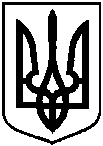 Про надання учаснику АТО/ООС Нестеренку Олександру Володимировичу дозволу на розроблення проекту землеустрою щодо відведення земельної ділянки у власність за адресою: м. Суми, в районі вул.  Крайня, орієнтовною площею до 0,1000 га